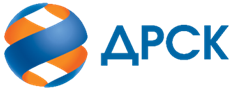 Акционерное Общество«Дальневосточная распределительная сетевая компания»ПРОТОКОЛ № 41/УР-Рзаседания Закупочной комиссии по конкурсу в электронной форме, участниками которого могут быть только субъекты малого и среднего предпринимательства на право заключения договора на выполнение работ «Чистка просеки  ВЛ-110 кВ Нанайского района  СП "СЭС", филиал ХЭС» (лот № 3201-РЕМ ПРОД-2021-ДРСК)СПОСОБ И ПРЕДМЕТ ЗАКУПКИ: конкурс в электронной форме, участниками которого могут быть только субъекты малого и среднего предпринимательства на право заключения договора «Чистка просеки  ВЛ-110 кВ Нанайского района  СП "СЭС", филиал ХЭС», Лот № 3201-РЕМ ПРОД-2021-ДРСК    КОЛИЧЕСТВО ПОДАННЫХ ЗАЯВОК НА УЧАСТИЕ В ЗАКУПКЕ: 4 (четыре) заявки.КОЛИЧЕСТВО ОТКЛОНЕННЫХ ЗАЯВОК: 1 (одна) заявок.ВОПРОСЫ, ВЫНОСИМЫЕ НА РАССМОТРЕНИЕ ЗАКУПОЧНОЙ КОМИССИИ: О рассмотрении результатов оценки вторых частей заявок Об отклонении заявки Участника 489387/ ООО ГОРНАЯ ДОБЫВАЮЩАЯ КОМПАНИЯ "УНИВЕРСАЛ"О признании заявок соответствующими условиям Документации о закупке по результатам рассмотрения вторых частей заявокРЕШИЛИ:По вопросу № 1Признать объем полученной информации достаточным для принятия решения.Принять к рассмотрению вторые части заявок следующих участников:По вопросу № 2Отклонить заявку 489387/ ООО ГОРНАЯ ДОБЫВАЮЩАЯ КОМПАНИЯ "УНИВЕРСАЛ" от дальнейшего рассмотрения на основании пп. б) п. 4.16.4 Документации о закупке, как несоответствующую следующим требованиям:По вопросу № 3Признать вторые части заявок следующих Участников:488317/ ЗАО "ДАЛЬПРОМСЕРВИС", 489199/ ООО "ЭНЕРГОСТРОЙ", 489329/ ООО "СЕЛЬЭЛЕКТРОСТРОЙ", удовлетворяющими по существу условиям Документации о закупке и принять их к дальнейшему рассмотрению. Секретарь Закупочной комиссии 1 уровня  		                                        О.В.Коваленког. Благовещенск«17» ноября 2020№п/пДата и время регистрации заявкиНаименование, адрес и ИНН Участника и/или его идентификационный номер116.10.2020 08:51:36488317218.10.2020 16:30:4548919919.10.2020 04:45:2248932919.10.2020 06:49:08489387№п/пДата и время регистрации заявкиНаименование, адрес и ИНН Участника и/или его идентификационный номер16.10.2020 08:51:36488317/ ЗАО "ДАЛЬПРОМСЕРВИС", 681000, КРАЙ ХАБАРОВСКИЙ, Г КОМСОМОЛЬСК-НА-АМУРЕ, ПР-КТ ОКТЯБРЬСКИЙ, 33, 318, ИНН 2703005782, КПП 270301001, ОГРН 102270052771718.10.2020 16:30:45489199/ ООО "ЭНЕРГОСТРОЙ", 680014, КРАЙ ХАБАРОВСКИЙ, Г ХАБАРОВСК, ПЕР ГАРАЖНЫЙ, ДОМ 22, СТРОЕНИЕ 5, ОФИС 3, ИНН 2724233980, КПП 272401001, ОГРН 119272400802519.10.2020 04:45:22489329/ ООО "СЕЛЬЭЛЕКТРОСТРОЙ", 679000, Российская Федерация, АОБЛ ЕВРЕЙСКАЯ, Г БИРОБИДЖАН, УЛ СОВЕТСКАЯ, 127, В, ИНН 7901542241, КПП 790101001, ОГРН 113790100122619.10.2020 06:49:08489387/ ООО ГОРНАЯ ДОБЫВАЮЩАЯ КОМПАНИЯ "УНИВЕРСАЛ", 690074, КРАЙ ПРИМОРСКИЙ, Г ВЛАДИВОСТОК, УЛ СНЕГОВАЯ, ДОМ 30, ОФИС 3, ИНН 6501259622, КПП 254301001, ОГРН 1136501007301№ п/пОснования для отклоненияВ предоставленной копии выписки из реестра членов СРО в области строительства, отсутствует право осуществлять строительство, реконструкцию, капитальный ремонт объектов капитального строительства по договору  строительного подряда, заключаемому с использованием конкурентных способов заключения договоров в отношении объектов капитального строительства, что не соответствует требованиям п. 7.1 Технических требований в котором указано, что саморегулируемая организация должна давать Участнику право осуществлять строительство, реконструкцию, капитальный ремонт объектов капитального строительства по договору строительного подряда, заключаемому с использованием конкурентных способов заключения договоров в отношении объектов капитального строительстваПо результатам направления дополнительного запроса в адрес Участника указанное замечание не снято.